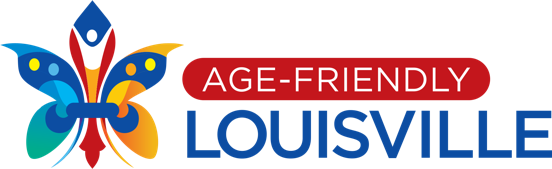 December 2018 Workgroup Meeting NotesCommunity Support & Health Services 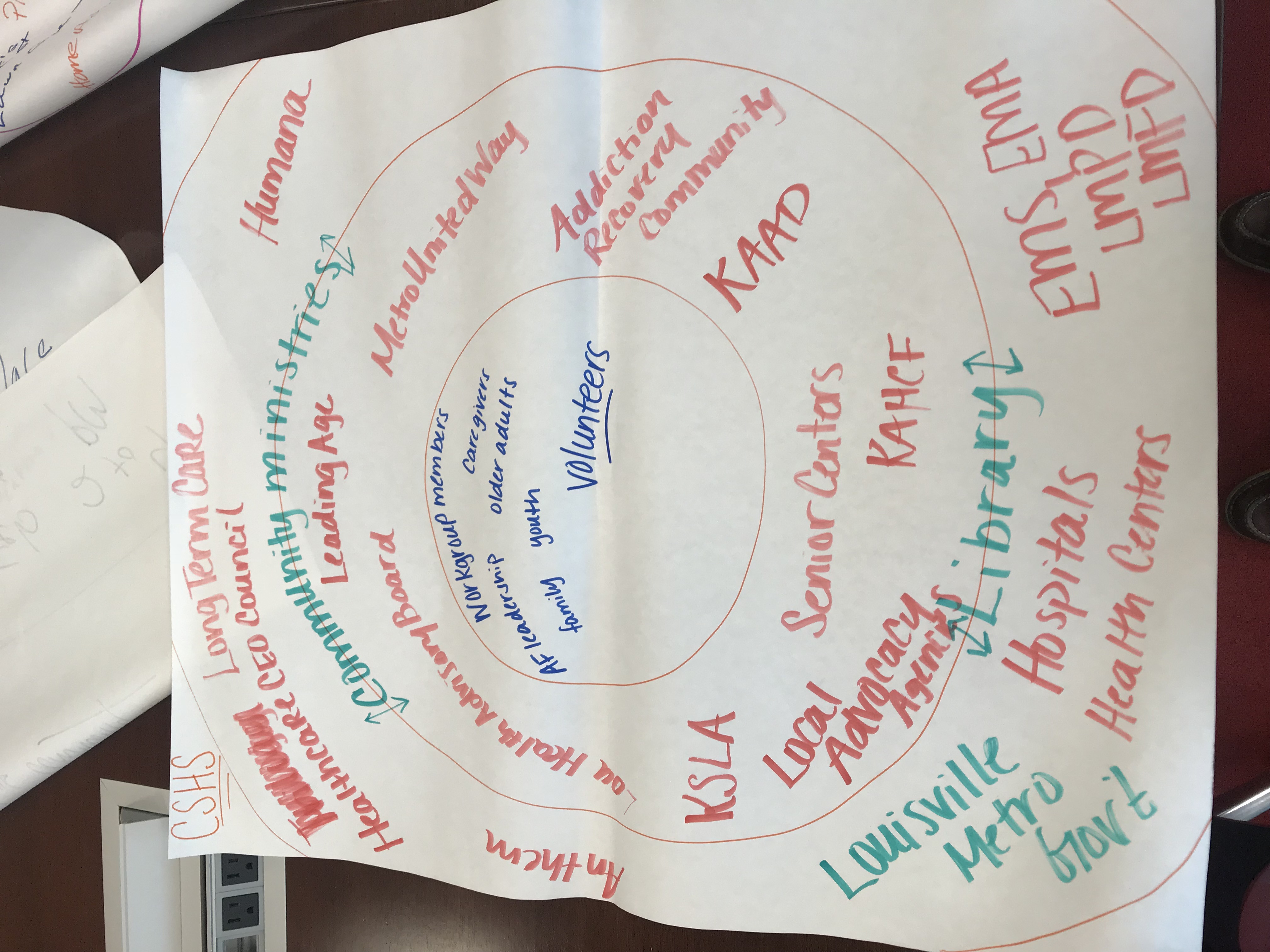 People & PracticesCivic AssociationsLocal InstitutionsAF Leadership Leading AgeCommunity MinistriesCaregiversMetro United WayLibraryOlder AdultsLouisville Health Advisory BoardLou Metro GovFamilyKSLAHospitalsYouthLocal Advocacy AgenciesHealth CentersVolunteersSenior CentersEMS/EMA/LMPD/LMFDKAHCFHumanaKAADLong Term CareAddiction Recovery CommunityHealthcare CEO CouncilAnthem